ЗАПОВЕД  ЗА  РАБОТА№ ____________гр. Козлодуй, ______________год.На основание:1. Заповед № ___ /______ год.    за ______________ на фирма/ВО________________________;2. Договор № ______ / ________ година на        _______________________________________; с ИЗПЪЛНИТЕЛ      ____________________________________________________________;3.  Договор № ______ / ________ година на     ________________________________________;с  ПОДИЗПЪЛНИТЕЛ     ________________________________________________________;за блок ___________;    обект __________________________;      подобект ________________;предмет на дейност     ____________________________________________________________;4.   Срок за изпълнение: от ________ до _________ година	Утвърдено ТР № ______________, Разрешение от АЯР №   _________,    ______________;		     (подпис, фамилия, дата)Протокол за проверка на документите:   __________________________________________;                                                        (подпис, фамилия, дата)НАРЕЖДАМ:1.За започване на работа по договор № ______ / ________ год., да се допуснат съгласно действащите наредби, правилници, инструкции и процедури в “АЕЦ Козлодуй” ЕАД следните лица и МПС от ______, през пропускателни пунктове  ____________________ 	  (фирма, организация)            и зони на автоматизирана пропускна система    _____________________________________,1. ..........................................................................................................................................................................                 (име, презиме, фамилия)                                       (пропуск №)	2. ..........................................................................................................................................................................                  (име, презиме, фамилия)                                      (пропуск №)	n. ..........................................................................................................................................................................                  (име, презиме, фамилия)                                     (пропуск №)и МПС през Портал/и за МПС       __________________________________________________    1. МПС ДК№………..., марка…………, собственост ……………, основание…….С водач:  ............................................................................................................................................................                      (име, презиме, фамилия)                      	 (пропуск №)n. МПС ДК№………..., марка…………, собственост ……………, основание………С водач:  ............................................................................................................................................................                       (име, презиме, фамилия)                       	 (пропуск №)2. Допуснатите лица по време на работата им  в ____________________ се контролират от                                                                                     (посочва се конкретното място)ръководителя на съответното структурно подразделение    _____________________________	                                                                                                                             (посочва се име, фамилия, длъжност)като за отговорно лице по организация и контрол на качеството на работата по изпълнение на _________________________________ от страна на “АЕЦ Козлодуй” ЕАД                    (посочва се конкретната цел)определям: ______________________________________________________________________	                                                        (име, презиме, фамилия)     (длъжност)3. Контакти с представители на  _______________________ за изпълнение на работите по                                                                                /фирмата, организацията, ведомствата/_______________________ да се извършват с отговорните лица от страна на изпълнителя съгласно заповед № ______ на _____________________, както следва:	                                         (фирмата, организацията, ведомствата)1. Отговорник за изпълнение на договора:      _________________________________________                                                                                                        (име, фамилия)       (длъжност)2. За контрол на качеството на работата:         _________________________________________                                                                                                          (име, фамилия)       (длъжност)3. За спазване на изискванията за радиационна защита:      ______________________________                                                                                                                                              (име, фамилия)       (длъжност)4. За контрол по ТБ и ПБ:  _________________________________________________________                                                                                                                      (име, фамилия)       (длъжност)	Заповедта да се сведе до знанието на Управление “Сигурност” и на заинтересованите лица за сведение и изпълнение.Контрол по изпълнение на заповедта възлагам на: ______________________________________________________________________                                                      /(име, фамилия)       (длъжност)Данните от заповедта се ползват в съответствие с изискванията за защита на личните данни.	                                  Директор “Безопасност и качество” _________		       ( п о д п и с) Ръководител                                       Ръководител	                 управление “Сигурност” ________  управление “Безопасност” _____	                                                                    (подпис, фамилия)                                                (подпис, фамилия)Предложили:    	                                      	 1. Ръководител ВО: _____________									                                                          (фамилия, подпис, печат)2. Ръководител на структурно звено (заявител)   ________    (Главен  инженер, ръководители на направления, ръководители на управления, които определят  отговорните лица по контрол и качество от страна на “АЕЦ Козлодуй” ЕАД, режима на работа, пунктове за достъп и осигуряват проверката за квалификация на външния персонал и комплекта документи в съответствие с “Инструкция по качество. Работа на външни организации при сключен договор“)       Режим на работа: _________(посочва се съответния режим– нормален, двусменен, трисменен) Съгласували: Служба “Трудова медицина”: ______________            срок  __________ (за/без КЗ)	                                (фамилия, подпис, печат)2. Ръководител  управление УТЦ:	 _________	      	   срок  __________ (за/без КЗ)				                                                                               (подпис, фамилия)3. Директор ПТД:     __________	      					   срок на договора ________			(подпис, фамилия)4. Ръководител на подразделение/на чиято територия се извършва дейността/ ___________/ главен  инженер, ръководители управления/		           		                                     ((подпис, фамилия)Отпечатано в 3 екз.№1  Деловодство№2  ………………………Външна организация           №3 Управление “Сигурност” със списък №  ………….…../ .....……..20…г.***********************************************************************************************************************При необходимост заповедта се съгласува допълнително от ръководителите на структурни подразделения, които не са посочени в поле съгласували, но участват пряко в дейността (директори, главен инженер, ръководители на направления, ръководители на управления и др.) 1. Имената на лицата в заповедта да бъдат подредени по азбучен ред. 2. За КЗ е необходимо да се впишат ИД номера и заверят от ОК(С)-КЦ ПД. 3. В заповедта се включва само МПС, за което има доказана необходимост. При завършване на товаро-разтоварните дейности е необходимо незабавно да напусне територията на АЕЦ “Козлодуй”. Водачите задължително се вписват в списъка на лицата. 4. Изисквания към формата на заповедите: разстояние между текста и граници на страниците: ляво 2.5 см; дясно – ; горе – ; долу – 1,5 см; шрифт:Times New Roman, . 5.Заповедта се подготвя в 3 екземпляра – за деловодство, външната организация и управление “Сигурност”. Към екз.№3 за управление “Сигурност”да се приложи списък на лицата по образец Приложение №3-5. 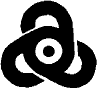 “АЕЦ КОЗЛОДУЙ” ЕАД, гр. Козлодуй